PROSEDUR INOVASI KENDI BESI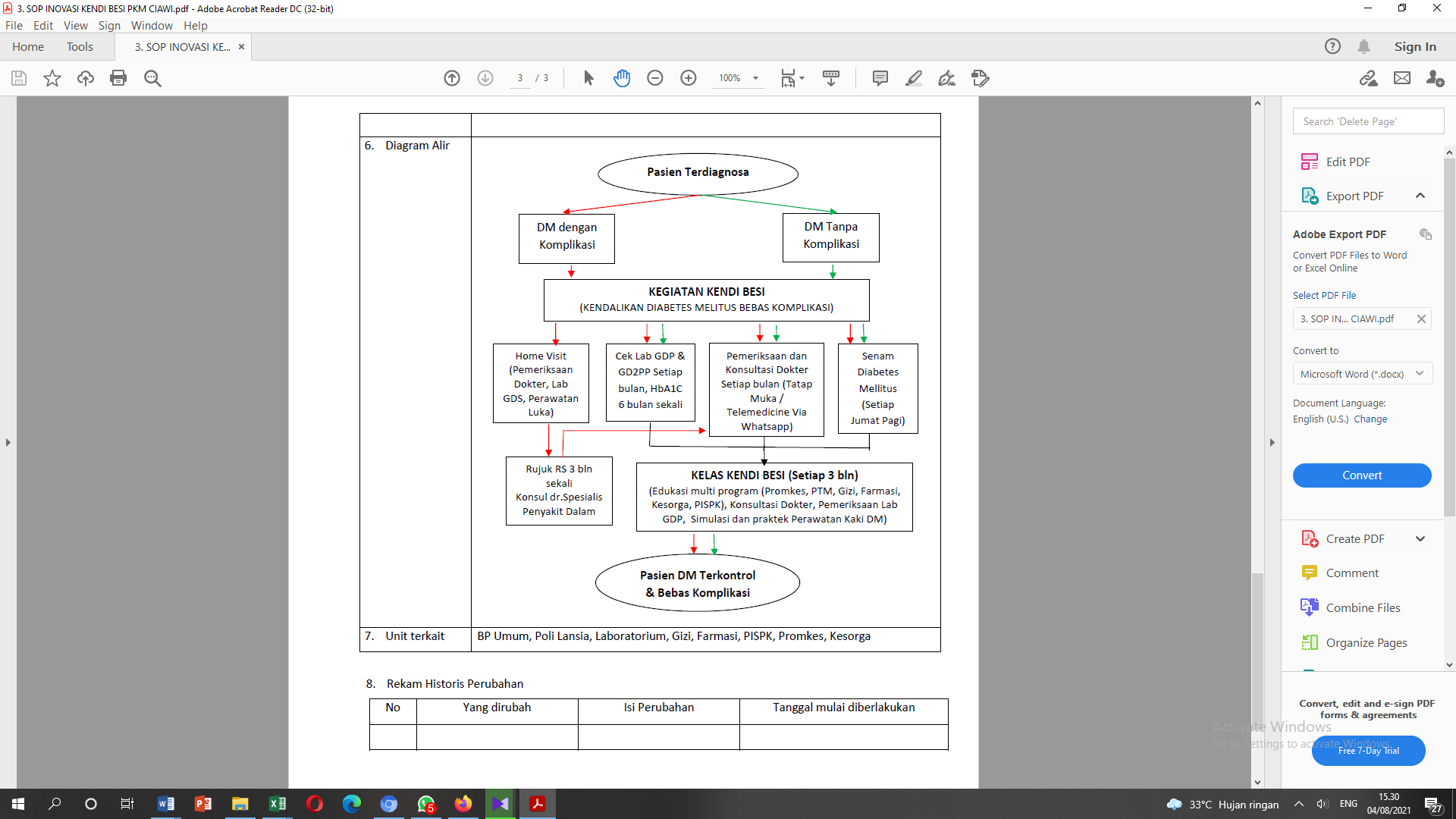 Pasien terdiagnosa Diabetes Melitus Mengikuti Kegiatan Kendi Besi :Diabetes Melitus Tanpa Komplikasi (Panah Warna Hijau)Pasien melakukan Pemeriksaan Kesehatan Rutin dan Konsultasi ke Dokter secara Tatap Muka setiap bulan / Via WhatsappPasien melakukan pengecekan Kadar GDP, GD2PP setiap bulan (Pasien Umum dan BPJS) dan HbA1C setiap 6 bulan sekali (khusus untuk Peserta BPJS)Pasien mengikuti senam setiap minggu (Selama Pandemi Covid senam dilakukan secara mandiri di rumah)Pasien mengikuti Kelas Diabetes Melitus setiap 3 bulan sekali secara tatap muka (Edukasi multi program (Promkes, PTM, Gizi, Farmasi, Kesorga, PISPK), Konsultasi Dokter, Pemeriksaan Lab GDP, Simulasi dan praktek Perawatan Kaki DM)Pasien terkontrol Diabetes Melitusnya dan Bebas KomplikasiDiabetes Melitus Dengan Komplikasi (Panah warna merah)Pasien melakukan Pemeriksaan Kesehatan Rutin dan Konsultasi ke Dokter secara Tatap Muka setiap bulan / Via WhatsappPasien melakukan pengecekan Kadar GDP, GD2PP setiap bulan (Pasien Umum dan BPJS) dan HbA1C setiap 6 bulan sekali (khusus untuk Peserta BPJS)Pasien mengikuti senam setiap minggu (Selama Pandemi Covid senam dilakukan secara mandiri di rumah)Jika pasien tidak dapat Kontrol ke Puskesmas karena tidak dapat berjalan akibat komplikasi Diabetesnya maka petugas melakukan Home Visit (Pemeriksaan Dokter, Lab GDS, Perawatan Luka)Pasien dengan pengobatan Diabetes Melitus dengan komplikasi penyakit lain/ menggunakan terapi Insulin maka dilakukan rujukan ke rumah sakit setiap 3 bulan sekali untuk konsultasi pengobatan, Jika kondisi pasien stabil maka pengobatan lanjutan dilakukan di Puskesmas selama 2 bulan dan pada bulan ke 3 pengobatan dilakukan di Rumah Sakit.Pasien mengikuti Kelas Diabetes Melitus setiap 3 bulan sekali secara tatap muka (Edukasi multi program (Promkes, PTM, Gizi, Farmasi, Kesorga, PISPK), Konsultasi Dokter, Pemeriksaan Lab GDP, Simulasi dan praktek Perawatan Kaki DM)Pasien terkontrol Diabetes Melitusnya dan terkendali komplikasinya atau bebas komplikasiPelaksanaan dilakukan dalam 1 hari kegiatan